MisieOglądamy filmik z piosenką: https://www.youtube.com/watch?v=x23rTDl4AMsPytamy: „How are you today?”,dziecko odpowiada.Powtarzamy nazwy jedzenia:Toast, chicken, pancake, yogurt, salad, fish, rice, pizza, soup, spaghetti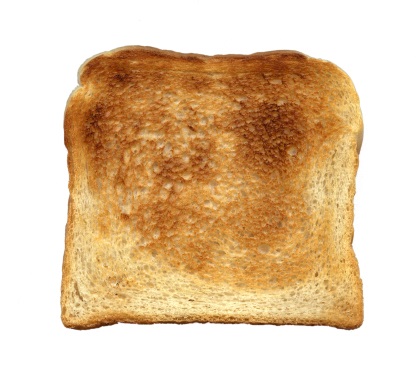 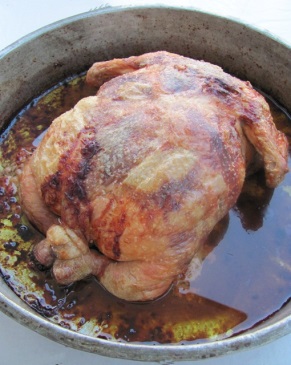 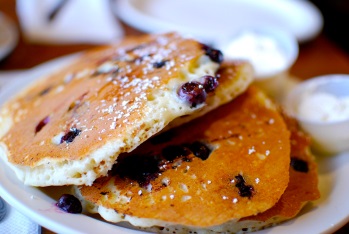 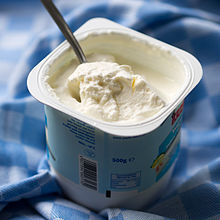 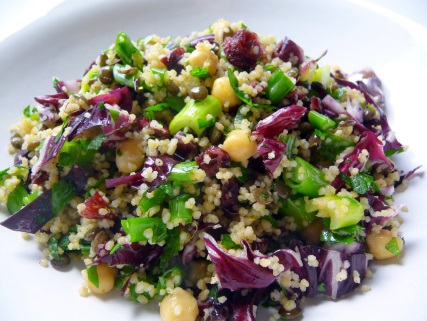 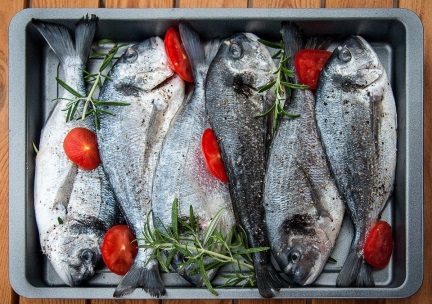 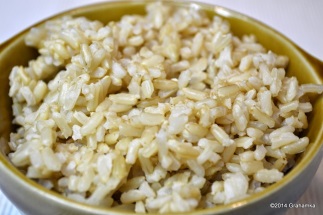 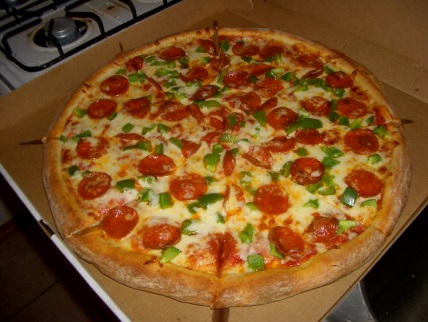 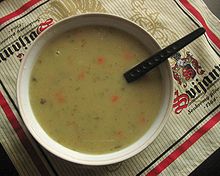 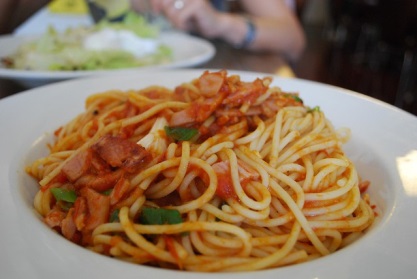 Glądamy filmik: https://supersimple.com/song/do-you-like-broccoli-ice-cream/Pytam o każde jedzenie z obrazków (eg. Do you like toat? Yes, I do./No,I don’t.)